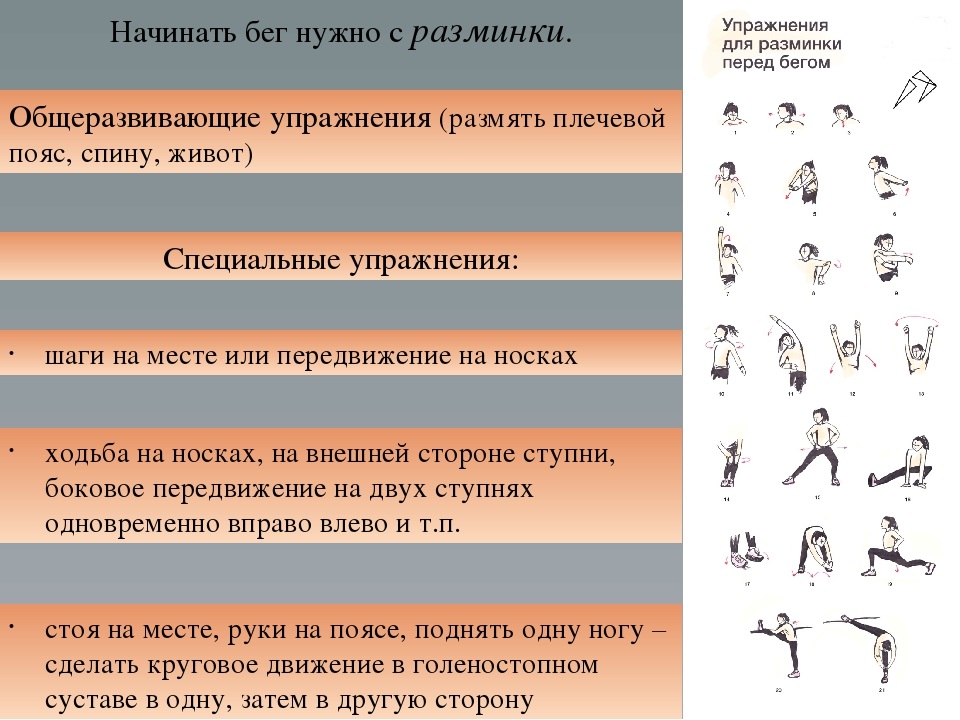 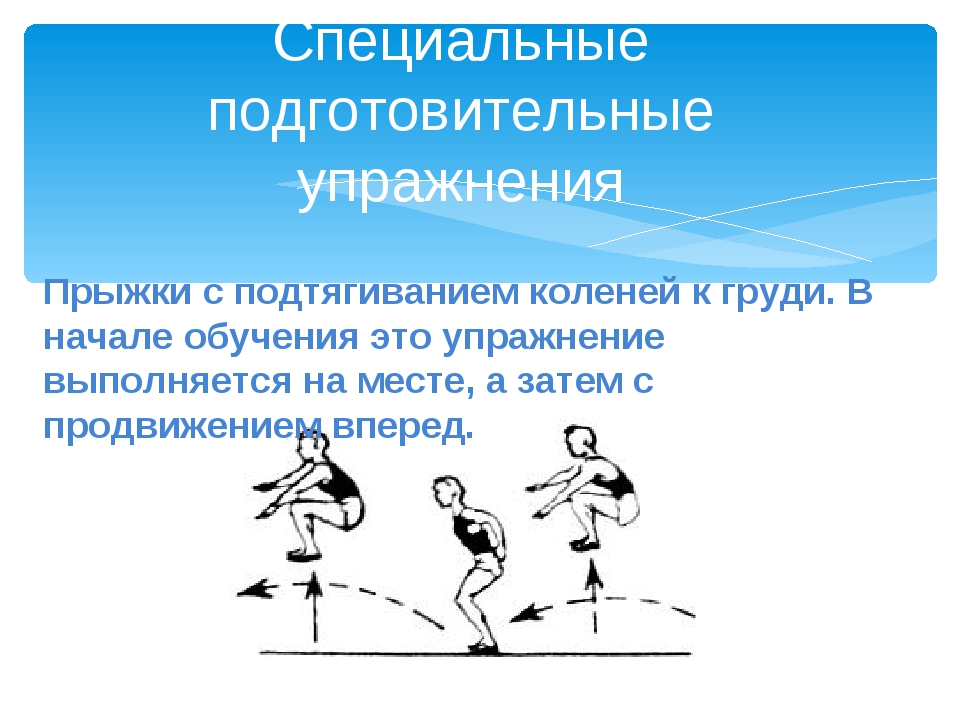 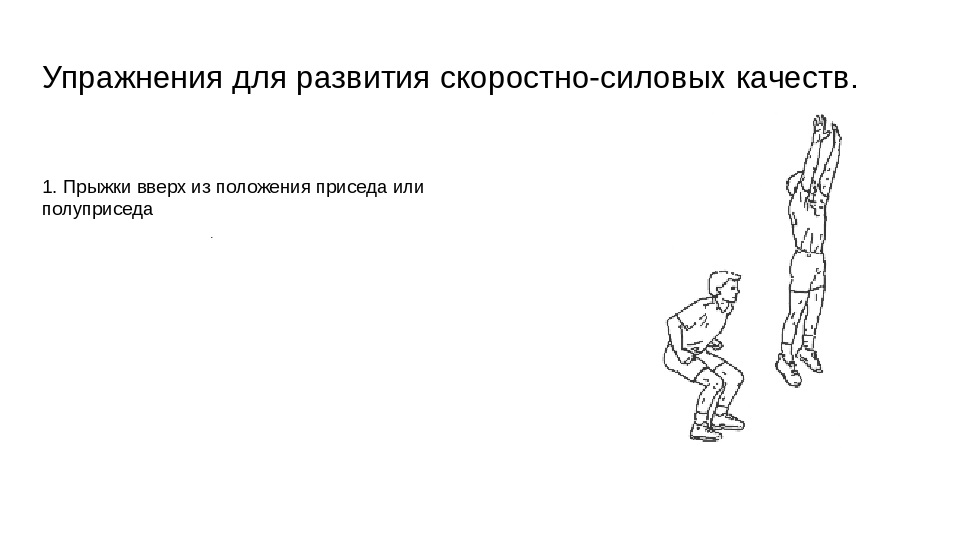 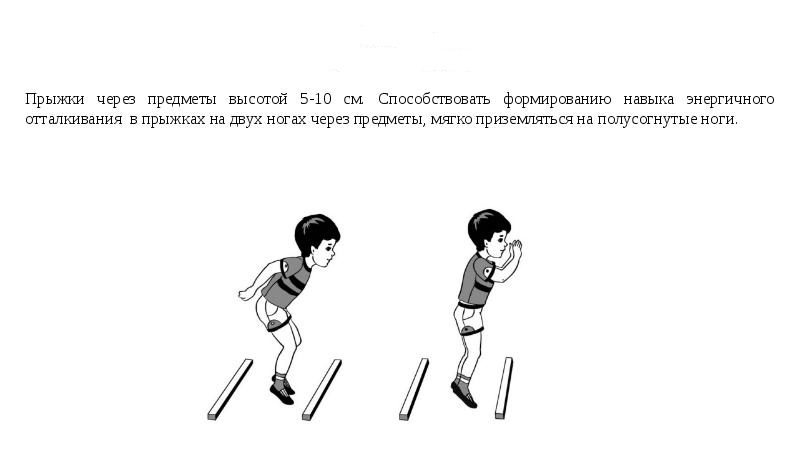 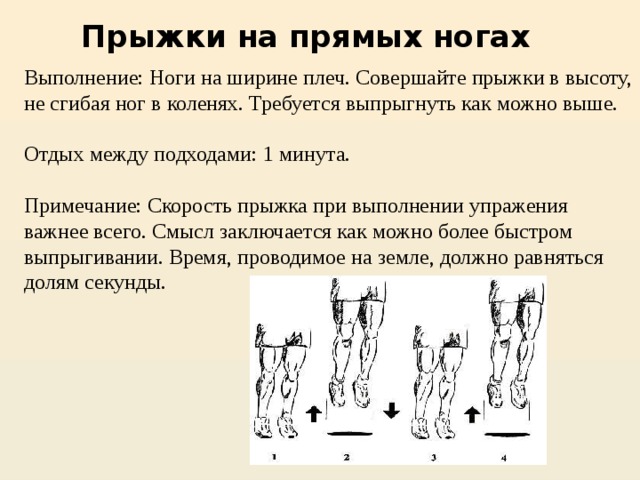 Упражнения для развития гибкости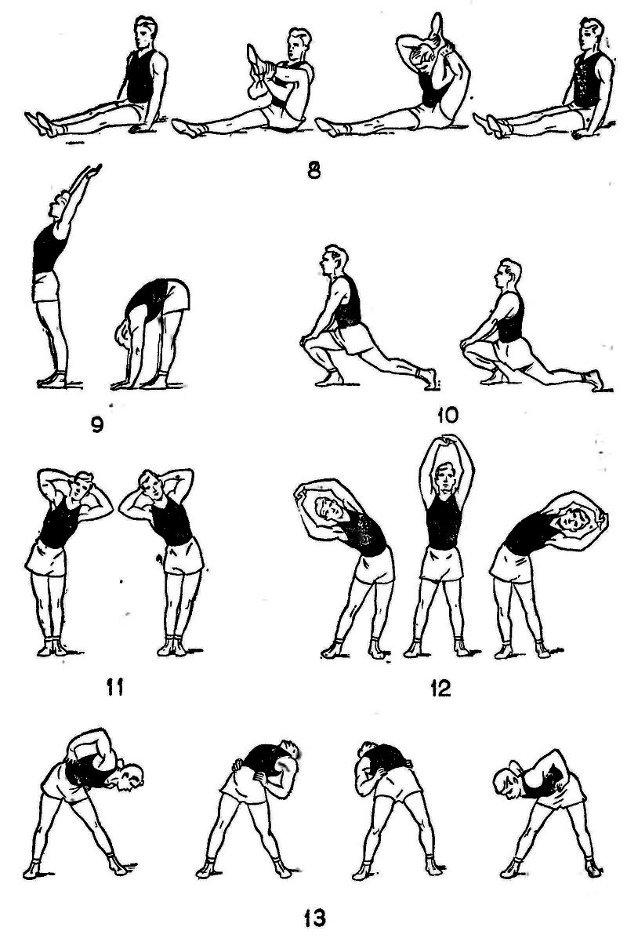 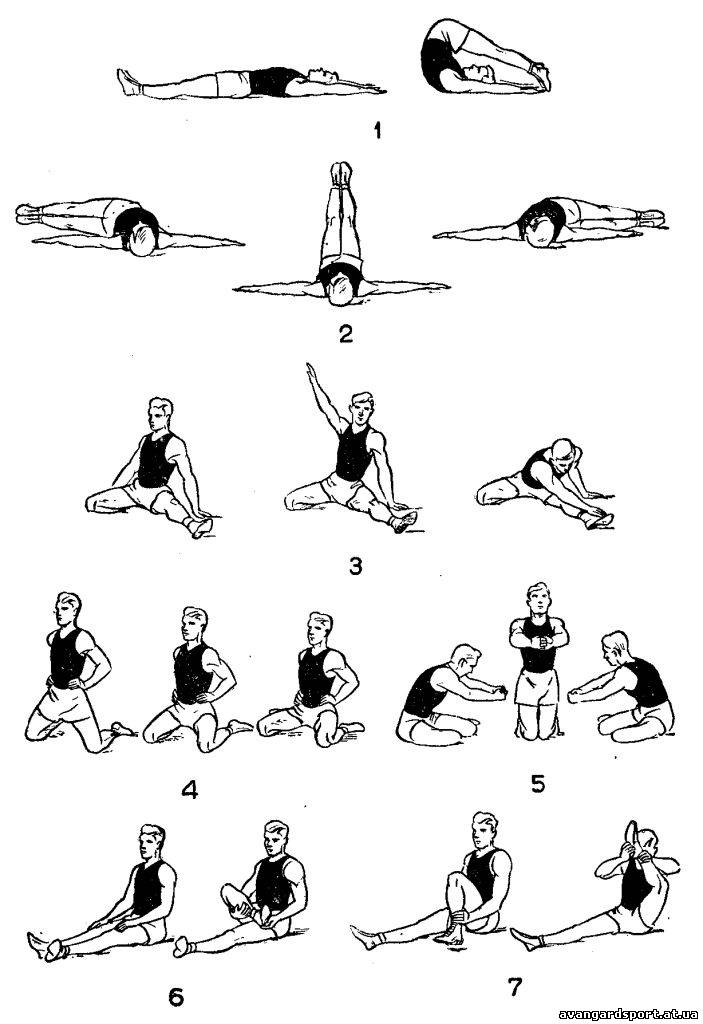 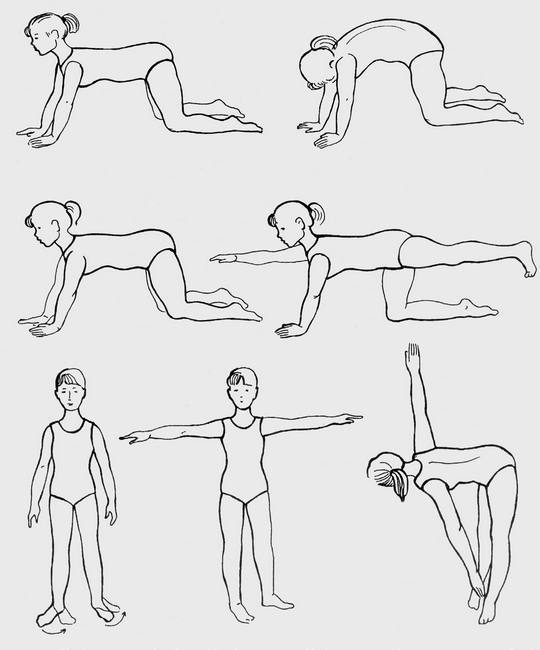 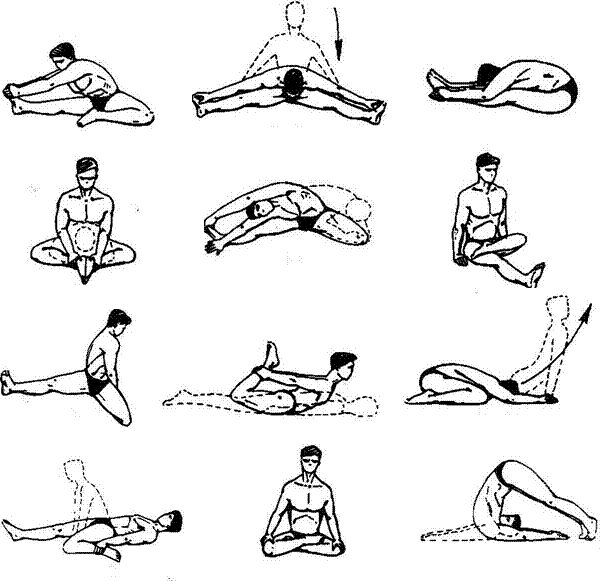 План тренировочных занятийПлан тренировочных занятийПлан тренировочных занятийПлан тренировочных занятийПлан тренировочных занятийПлан тренировочных занятийПлан тренировочных занятий09.02Чередование бега и ходьбы 2 км (улица)Разминка ОРУВыполнение СБУ в шаге 6 упр. по 50 раз.Быстрый бег по 50 м  - 6 повторений  Прыжки на двух ногах  по 50 отталкиванийМедленный, восстановительный бег. Упражнения на гибкость.10.02Катание на лыжах (до 5 км)Катание на лыжах (до 5 км)Катание на лыжах (до 5 км)Катание на лыжах (до 5 км)Катание на лыжах (до 5 км)Катание на лыжах (до 5 км)11.02Медленный бег 10 минут.Разминка ОРУВыполнение СБУ в шаге 6 упр. по 50 раз.Силовые упражнения для стоп и икроножных мышц Прыжковые упражнения по 50 отталкиванийМедленный, восстановительный бег. Упражнения на гибкость.12.02Катание на лыжах (до 5 км) Катание на лыжах (до 5 км) Катание на лыжах (до 5 км) Катание на лыжах (до 5 км) Катание на лыжах (до 5 км) Катание на лыжах (до 5 км) 13.02Чередование бега и ходьбы 2 км (улица)Разминка ОРУВыполнение СБУ в шаге 6 упр. по 50 раз.Быстрый бег по 50 м  - 4 повторений Прыжковые упражнения по 50 отталкиванийМедленный, восстановительный бег. Упражнения на гибкость.14.02Медленный бег 12 минутРазминка ОРУВыполнение СБУ в шаге 6 упр. по 50 раз.Имитация движений рук и ног - выполнять до утомления.Прыжковые упражнения по 50 отталкиванийМедленный, восстановительный бег. Упражнения на гибкость.